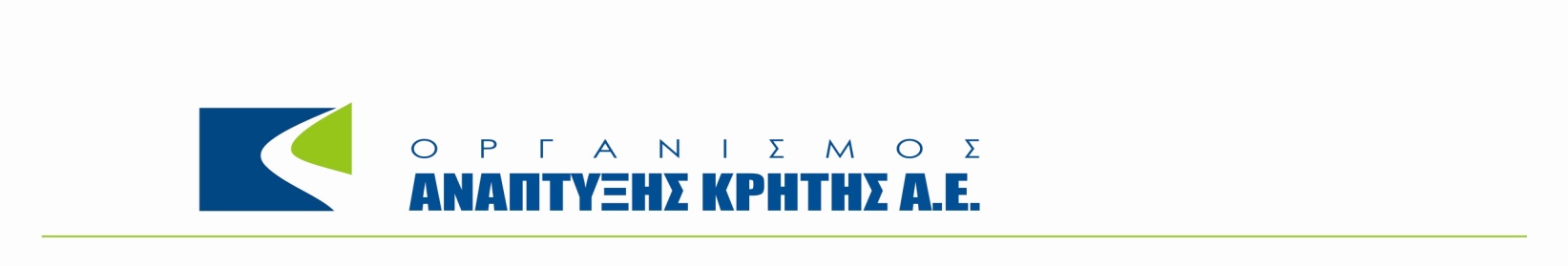 Έντυπο Οικονομικής Προσφοράς «ΜΕΛΕΤΗ ΔΙΕΡΕΥΝΗΣΗΣ ΤΩΝ ΑΠΑΙΤΟΥΜΕΝΩΝ ΠΑΡΕΜΒΑΣΕΩΝ ΓΙΑ ΤΗΝ ΕΝΙΣΧΥΣΗ ΤΗΣ ΣΤΕΓΑΝΟΤΗΤΑΣ ΤΟΥ ΦΡΑΓΜΑΤΟΣ ΒΑΛΣΑΜΙΩΤΗ»27/2020  ΟΑΚ ΑΕCPV:71335000-5ΠΡΟΫΠΟΛΟΓΙΣΜΟΣ: 59.989,36 ευρώ προ ΦΠΑΕΝΤΥΠΟ    ΟΙΚΟΝΟΜΙΚΗΣ    ΠΡΟΣΦΟΡΑΣ  (σε ευρώ)ΥΠΟΓΡΑΦΗ – ΣΦΡΑΓΙΔΑ: ΤΟΠΟΣ- ΗΜΕΡΟΜΗΝΙΑ)Ο ΠΡΟΣΦΕΡΩΝΟΡΓΑΝΙΣΜΟΣ ΑΝΑΠΤΥΞΗΣ ΚΡΗΤΗΣ Α.Ε.(Ο.Α.Κ.  Α.Ε.)ΑΝΤΙΚΕΙΜΕΝΟ:Μελέτη διερεύνησης των απαιτούμενων παρεμβάσεων για την ενίσχυση της στεγανότητας του Φράγματος Βαλσαμιώτη   ΧΧ/2020 ΟΑΚ ΑΕΑ/ΑΚΑΤΗΓΟΡΙΑ ΜΕΛΕΤΩΝΠΡΟΕΚΤΙΜΩΜΕΝΗ ΑΜΟΙΒΗ  (ευρώ)ΠΟΣΟΣΤΟ ΕΚΠΤΩΣΗΣ %ΠΡΟΣΦΕΡΟΜΕΝΗ ΤΙΜΗ ΜΕΛΕΤΗΣ σε ευρώ  (Αριθμητικώς)ΠΡΟΣΦΕΡΟΜΕΝΗ ΤΙΜΗ ΜΕΛΕΤΗΣ σε ευρώ  (Ολογράφως)1ΓΕΩΤΕΧΝΙΚΕΣ ΕΡΕΥΝΕΣ ΚΑΙ ΜΕΛΕΤΕΣ (Κατ. 21)52.164,66ΣΥΝΟΛΟ (προ ΦΠΑ)52.164,66ΑΠΡΟΒΛΕΠΤΕΣ ΔΑΠΑΝΕΣ 15%7.824,70ΣΥΝΟΛΟ ΜΕ ΑΠΡΟΒΛΕΠΤΑ (ΠΡΟ ΦΠΑ)59.989,36ΦΠΑ 24%14.397,45ΤΕΛΙΚΟ ΣΥΝΟΛΟ με ΦΠΑ74.386,81